Brugge, 30 november 2018Betreft:  Eerste Communie op zaterdag 25 mei 2019 om 10.00 uur, in de                 St-Godelievekerk te St-Michiels Brugge.Beste Ouder,De eerste voorbereidingen komen er aan  voor het grote feest……..Op 25 mei 2019 begeleiden wij onze opgroeiende jongens en meisjes naar een belangrijke moment binnen het christelijk geloof.We vieren dan met zijn allen het feest van de Eerste Communie.  Een gebeurtenis dat door de betrokken leerkrachten, de priester, samen met de kinderen, en uiteraard ook met jullie, tot een vreugdevol gebeuren wordt voorbereid.Het spreekt vanzelf dat wij alle begrip hebben voor jullie keuze betreffende het al dan niet laten deelnemen van jullie kind aan dit vreugdevol gebeuren.Mogen wij jullie vragen om de onderstaande strook in te vullen en ten laatste op maandag 10 december terug mee te geven naar de school ?vriendelijks,Namens de werkgroep vieringenJan De Wit✂Ondergetekende(n)...........................................................................……………….Ouder(s) van ……………………………………………………………..O wenst dat hun kind deelneemt aan de viering.O wenst niet deel te nemen aan de Eerste Communie viering.O stelt deelname uit tot in 2021.Handtekening van de ouders.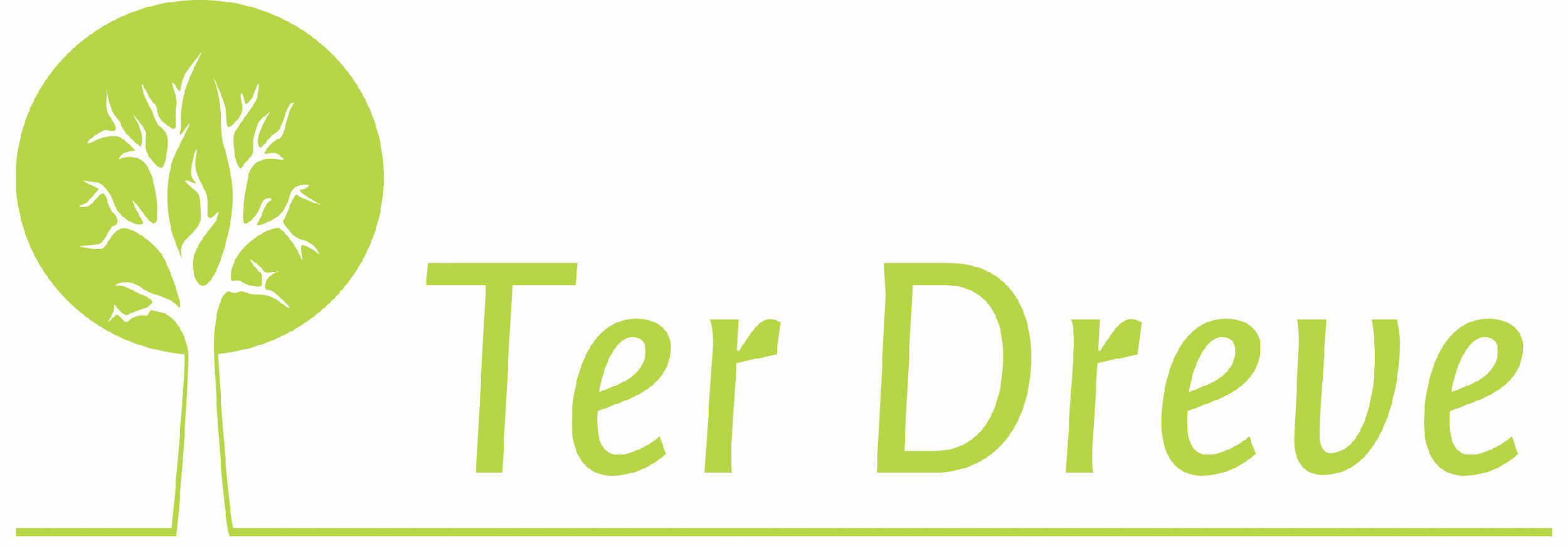 Buitengewoon basisonderwijs type 2 voor kinderen met verstandelijke beperkingen en autismespectrumstoornissen.